Események, liturgikus programokEseménynaptárF csoport11.14. 18.30. Ifi falka találkozó11.14. 19.30. Fiatal házasok csoportja 11.15. 10.00 Baba-mama kör11.16. 19.00 Kórus11.18. 19.00 Virrasztás 11.20. Krisztus Király11.21. 17.00 Alsósok csoportja11.22. 10.00 Baba-mama kör11.23. 19.00 Kórus  11.24. 19.30 Ismerkedjünk a Bibliával 11.25. 17.30 Ünnepi szentmise 11.27. Advent 1. vasárnapja A hét ünnepei Kedd: Nagy Szent Albert püspök, egyháztanító Skóciai Szent Margit Nagy Szent Gertrúd szűz  Szent Péter és Pál bazilikák felszentelése Erzsébet  Szentmisék, liturgikus templomi események  Vasárnap: + Tamás  + Béla                    18+ Szülők Hétfő:           Irma és Margit  Kedd:          + Lili Szerda:   7.00 + Magdolna Csütörtök: 18+ Rudolf Péntek:     + Anna Szombat:   élő Erzsébet HirdetésekHétfőn 17 órára a felsősöket várjuk, 18.30-tól Ifi-falka találkozó, 19.30-től a fiatal házasok csoportja találkozik. A héten csütörtöktől szombatig Esztergomban leszek az Országos Lelkipásztori Napokon. Csütörtökön és pénteken a szentmisét helyettesek végzik el. Új elsőáldozós csoportA jövő ősszel elsőáldozáshoz járulni szándékozók megkezdik a felkészülésüket. A jelentkezők alapvetően az életkoruknak megfelelő, alsós vagy felsős hittan csoportba járjanak! Nagyjából havonta tartunk majd részükre külön felkészülést. Minden csütörtökön, a szentmise után fél órás szentségimádást tartunk. 
Pénteken a szentmise után engesztelő imaórát tartunk, majd 22 óráig csendes imádságra van lehetőség. A 2023-as naptárok megvásárolhatók a sekrestyében. Vannak jeles pillanatok mindannyiunk életében. Bizonyára ilyen egy kerek évforduló. Gondolom, tudjátok, hogy hamarosan egy ilyen szép kerek születésnaphoz érkezem.Nekem az a legnagyobb ajándék, ha együtt lehetünk egy kicsit. Egyrészt az Úr előtt, egy szentmisében, másrészt beszélgetve, némi süteménnyel, borral, sörrel, üdítővel.Éppen ezért templomunkban 2022. november 25. péntek 17.30-kor ünnepi hálaadó szentmisét tartok, majd a szemben lévő iskola aulájába lehetőség lesz a találkozásra. Tényleg nem kérek más ajándékot, mint az együttlétet!Gondolatok a mai naphozAz én gondolatom a béke és nem a pusztulásJeremiás próféta akkor írja ezeket a szavakat, amikor a nép a legnagyobb traumáját, a babiloni fogságot éli meg. Minden elveszett, miben csak bizakodtak.  Az evangélium (és a Jelenések könyve) képei, amelyek bajokról, pusztulásról szólnak, nem egy esemény gyűjteményt jelentenek, amelyek a világ vége közeledtét mutatják. Sokkal inkább arra akarnak utalni, amit az első keresztény közösségek is megtapasztalnak az evangélium megfogalmazásakor, hogy mindaz a földi dolog, amiben oly erősen bizakodunk, könnyen összedőlhet. Az elmúlt évtizedben biztonság, nyugalom és viszonylagos jólét vett körül minket. Egyre kényelmesebb életet élhettünk. Azután ránk tört a járvány, majd a jelen háborús, bizonytalanná váló, dráguló élet. Mintha kihúzták volna lábunk alól a talajt. Nekünk, keresztényeknek viszont van egy biztos kapaszkodónk. Hitünk, Istennel való kapcsolatunk. Nyilván ez nem mindig könnyű és magától értetődő. Ugyanakkor lehetőség a saját Istennel való kapcsolatom elmélyítésére. Ebből fakadóan feladatot is ad Istenünk. Mutassuk meg a világnak azt a végső, biztonságot adó alapot, amelyre nyugodtan építkezhetünk.Fülöp Ákos plébánosA rákosfalvai plébánia hírlevele belső használatra.Számlaszámunk: CIB bankműködés (egyházi adó): 11100104-19819019- 36000001Felelős kiadó Fülöp Ákos plébános„hogy életünk legyen és bőségben legyen”Évközi 33. vasárnap                               2022. november 13. 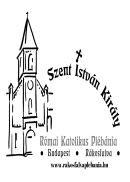 Az én gondolatom a béke, és nem a pusztulás, hívjatok segítségül, meghallgatlak titeket, és hazavezetlek, bárhol éltek is. (Jer 29,11.12.14)Rákosfalvai Szent István Király Plébánia1144 Budapest, Álmos vezér tér 1. : 363-5976Honlap: rakosfalvaplebania.huEmail: iroda@rakosfalvaplebania.huLevelezőlista: rakosfalva@groups.ioPlébános: Fülöp ÁkosSzentmisék általános rendje:  vasárnap:   8.45; 10.00; 18.30hétköznap: hétfő, szerda 7.00,                      kedd, csütörtök, péntek, szombat 18.30Irodai ügyelet: hétfő – szerda – péntek: 16.00-17.30                            kedd – csütörtök: 9.00-12.00Olvasmány: Mal 3, 19-20a Akik félik nevemet, azoknak felragyog az igazság napja. Szentlecke: 2Tessz 3, 7-12 Aki nem akar dolgozni, ne is egyék!  Evangélium: Lk 21, 5-19 Állhatatossággal őrzitek meg lelketeket.  